Chapter 6 Notes – Command Pattern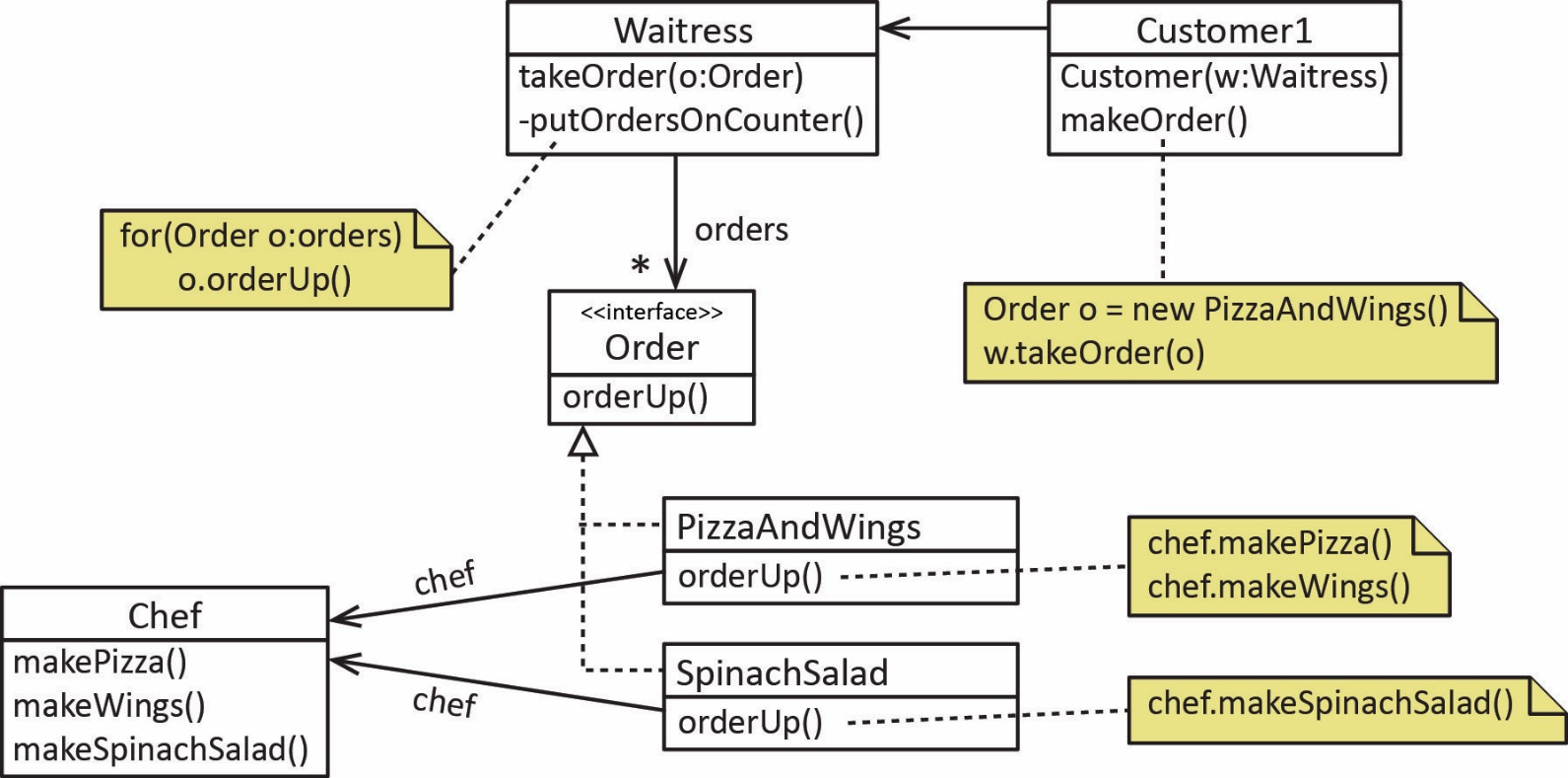 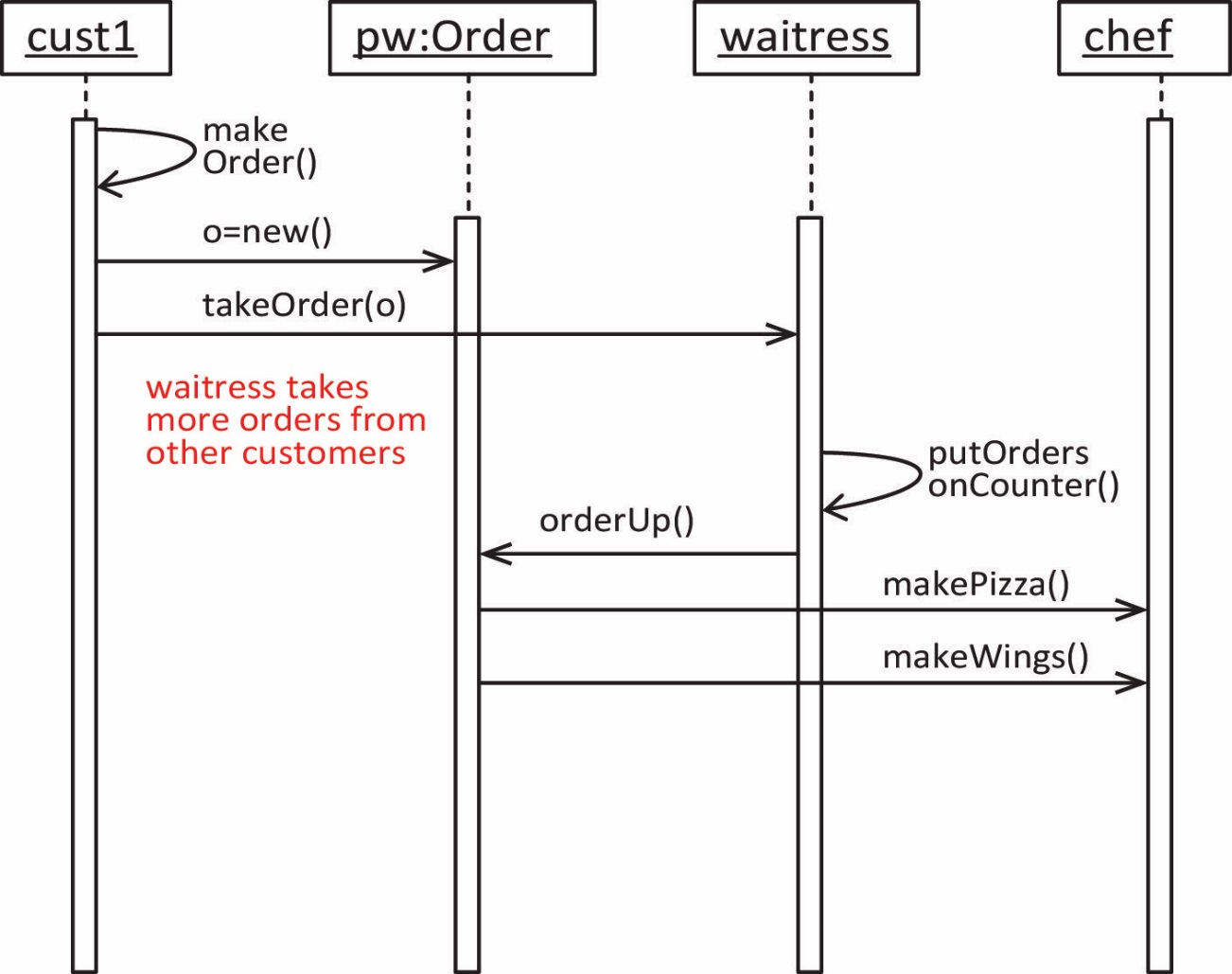 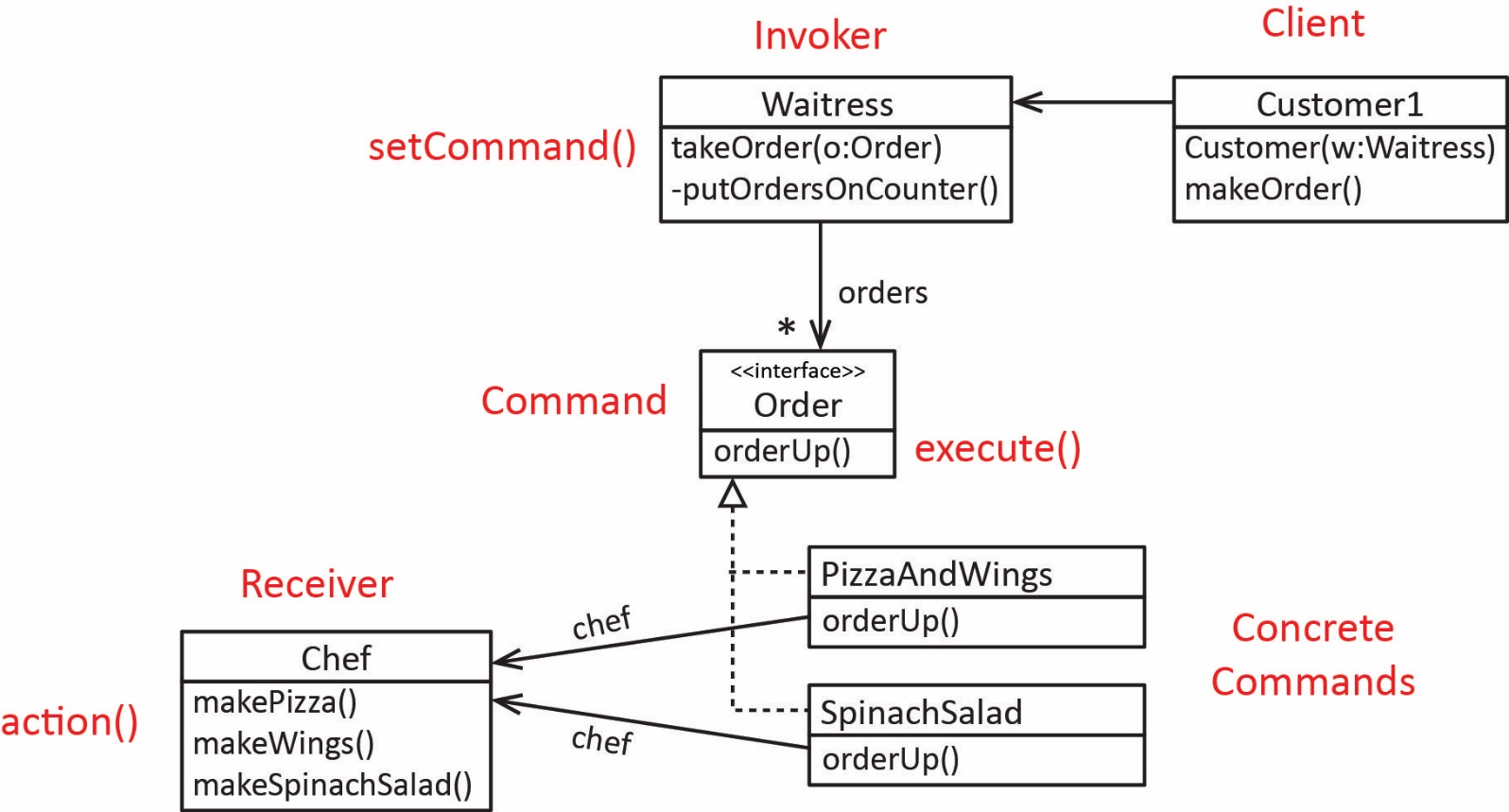 p.193 – “…Let’s check out the Remote Control…”p.194 – “Taking a look at the vendor classes”p.201 – “From the Diner to the Command Pattern”p.203-204 – Simple example with Lightp.209 – “Assigning Commands to Slots”p.210-213 – Examplep.215 – Documenting the remote APIp.216-218 – Programming the Undo button.p.220-221 – Using state information to implement undop.224-226 – Macro CommandThe Command Pattern encapsulates a request as an object, thereby letting you parameterize other objects with different requests, queue or log requests, and support undoable operations.You can use the Command Pattern when you need to:Control the sequencing , selection, or timing of command executionSupport undo and redo operationsMaintain a persistent log of commands that have been executed. You can enhance the doit and undoit methods to support this requirement.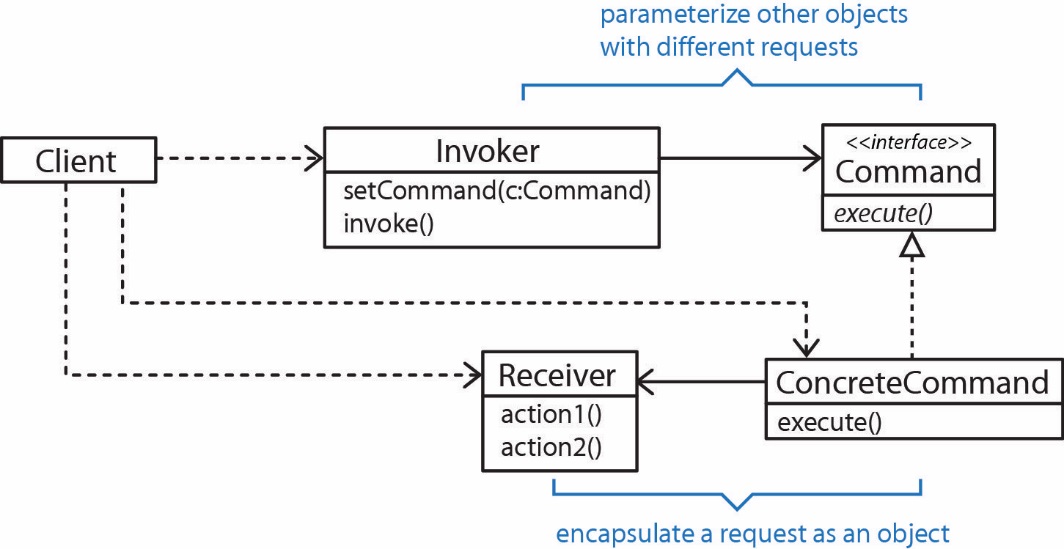 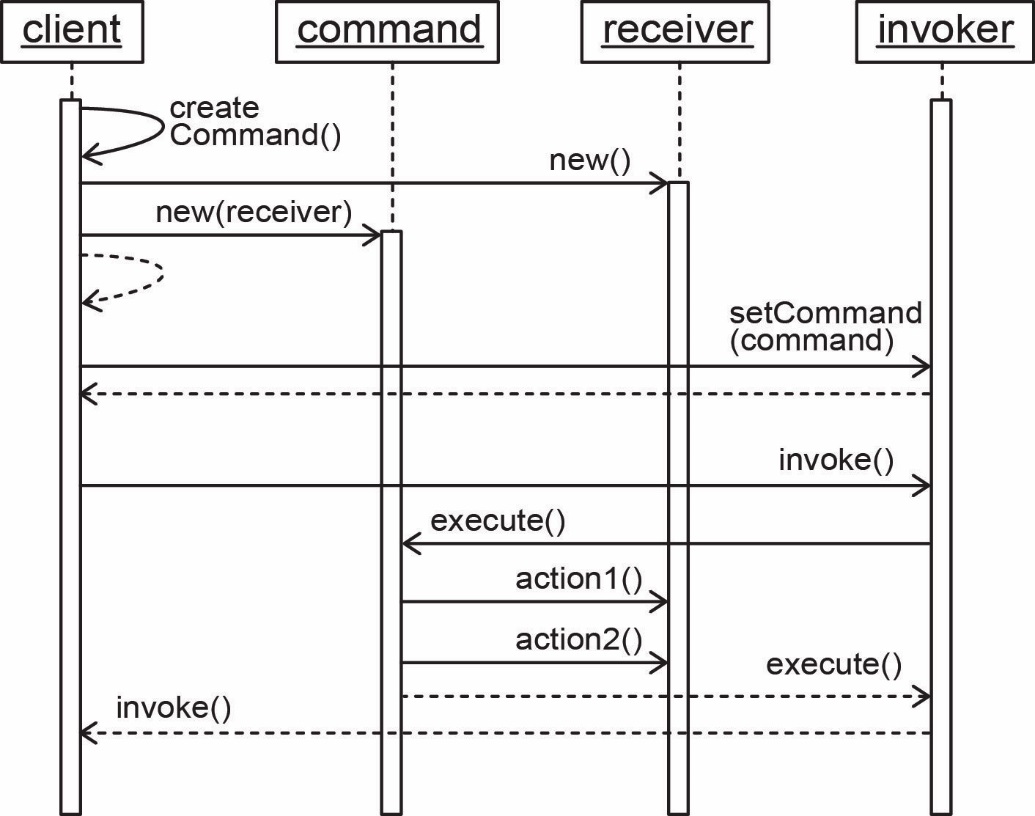 Supports mult-level undo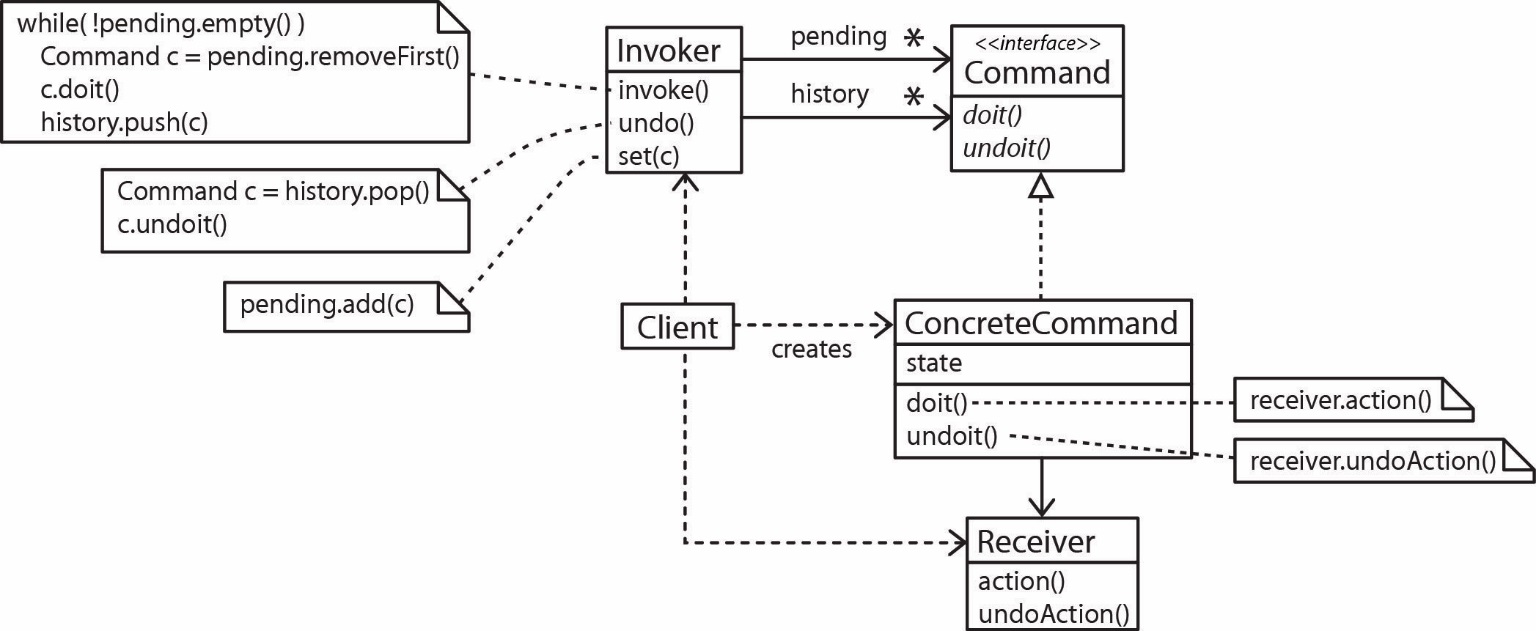 Supports macro commands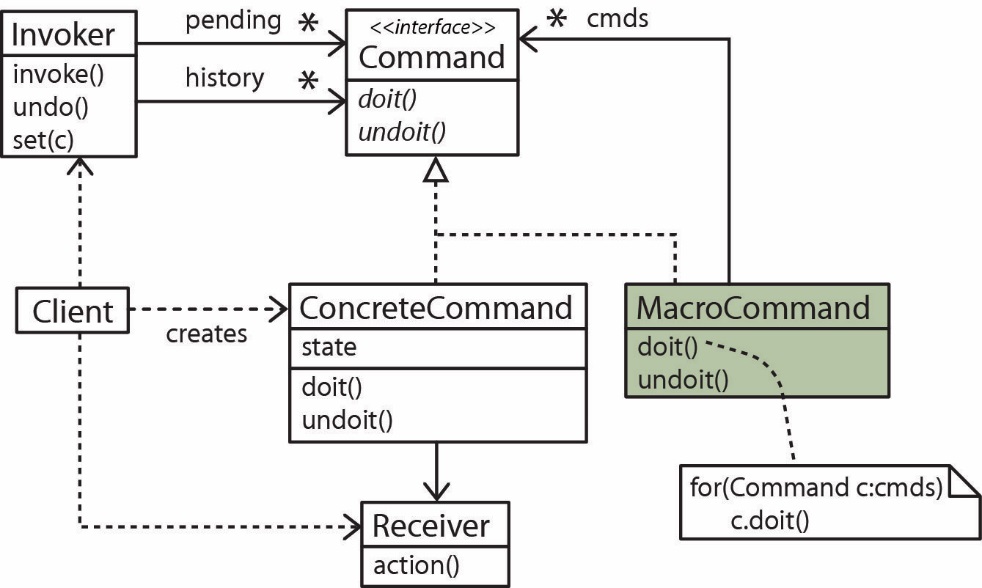 